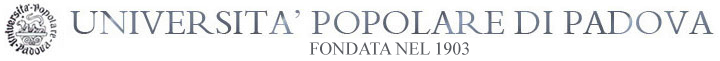 CONCORSO LETTERARIO E FOTOGRAFICO
IL SIGILLOREGOLAMENTO 1. L’Università Popolare di Padova è un’associazione culturale fondata nel  occasione dei centodieci anni dalla fondazione, l’Associazione indice la prima edizione del Concorso Il Sigillo, per dare spazio a quanti trovano nella passione per la scrittura e/o per la fotografia un modo per comunicare ed esprimersi.2. Il Concorso è sostenuto da “Il Mattino di Padova”, col Patrocinio del Comune di Padova, della Provincia di Padova, della Regione Veneto e dell’Università degli Studi di Padova.3. Il Concorso Il Sigillo è riservato a racconti inediti scritti in lingua italiana di autori italiani e stranieri, sia affermati che esordienti, e ad opere fotografiche inedite, sia a colori che in bianco e nero.4. Il tema del Concorso Il Sigillo è:“La terra che cambia. Il paesaggio tra memoria e futuro”Il territorio del nostro paese è fortemente antropizzato; non è facile trovare luoghi che non siano stati modificati dall’uomo, e anche le zone che apparentemente sembrano intatte, in realtà hanno subito forti interventi che ne hanno stravolto l’aspetto originario. Anche ai nostri giorni la campagna sta subendo pesanti modificazioni, che spesso mettono a rischio non solo la conservazione del paesaggio, ma anche la sicurezza degli abitanti e le loro identità.5. Unitamente alle opere, il partecipante dovrà inviare il presente regolamento, debitamente firmato. Il mancato invio del regolamento firmato comporta l’esclusione dal Concorso.6. La partecipazione al Concorso è gratuita.7. Le valutazioni della giuria sono insindacabili.Regolamento Letterario'UNIVERSITÀ POPOLARE DI PADOVA, con il patrocinio del della Regione Veneto, della Provincia di Padova, del Comune di Padova e dell’Università degli Studi di Padova, organizza il concorso per racconti Il Sigillo, aperto a tutti, sul tema :"La terra che cambia.Il paesaggio tra memoria e futuro"2. I racconti devono essere inediti e perciò non potranno essere rifacimenti, né riedizioni modificate di lavori precedentemente editi, comprese le pubblicazioni sul web, pena l’esclusione dal concorso.3. La lunghezza dei racconti può raggiungere un massimo di 20 cartelle (una cartella pari a 1800 battute, spazi inclusi). Ogni partecipante potrà inviare al massimo due racconti . I file dovranno pervenire in formato .doc o .pdf, rinominati con un massimo di 7 caratteri alfanumerici più estensione, così composti: CCCNNNP, dove CCC sono le prime tre lettere del cognome, NNN sono le prime tre lettere del nome, P identifica il numero progressivo del racconto. Ad esempio: Bianchi Davide, racconto n°2 diventa: BIADAV2.doc. Le opere partecipanti dovranno essere inviate a mezzo e-mail al seguente indirizzo:concorsoilsigillo@unipoppd.orgunitamente alla scheda di partecipazione che potrà esse scaricata anche dal seguente indirizzo internet:www.unipoppd.org4. Ogni Autore è personalmente responsabile di quanto forma oggetto delle opere presentate e ne autorizza la pubblicazione senza alcun fine commerciale o di lucro.5. I racconti partecipanti al concorso verranno sottoposti alla giuria dell’Università Popolare di Padova che individuerà 3 vincitori; inoltre la giuria dell’Università Popolare selezionerà altre 3 opere che, pur non rientrando tra i vincitori, saranno comunque considerate meritevoli di segnalazione.6. Premiazione: Le tre opere vincitrici verranno presentate e lette nelle loro parti più significative in occasione della cerimonia di premiazione; è inoltre previsto l’editing gratuito delle opere e la pubblicazione gratuita in formato E-book a cura della casa editrice Webster. Verranno anche attribuite, come da regolamento, tre segnalazioni; potranno essere assegnate altre segnalazioni o premi, qualora venissero messi a disposizione della Giuria dopo la pubblicazione del presente bando.7. I testi verranno utilizzati e resi pubblici solo nel contesto della manifestazione in sé e per la sua promozione.8. Il verdetto finale della Giuria, è insindacabile ed inappellabile ad ogni effetto.9. La partecipazione al Concorso implica l'accettazione incondizionata del presente regolamento.UNIVERSITA' POPOLARE DI PADOVACONCORSO IL SIGILLO"La terra che cambia.Il paesaggio tra memoria e futuro"SCHEDA DI PARTECIPAZIONECognome e nome:data e luogo di nascita:viaCAP Città:telefono fisso:                                 cell:fax e-mail:Titolo delle opere inviate :…………………………………………………………………………………………………………………………………………………………………………………………………………“Dichiaro di essere l’autore delle opere inviate e che le stesse sono di mia esclusiva proprietà e che non ledono in alcun modo terzi; dichiaro inoltre di avere sulle medesime pieni diritti d’autore e di utilizzo. Autorizzo gli organizzatori del concorso a utilizzare, comunque e sempre citando il nome dell’autore, le opere inviate per la pubblicazione senza alcun fine commerciale o di lucro, rinunciando  fin d’ora a ogni eventuale pretesa in merito”.“Ai sensi del decreto legislativo 196/2003, autorizzo gli organizzatori del concorso a diffondere i miei dati personali identificativi (nome e cognome), consapevole che,in assenza del presente consenso, non sarà possibile pubblicare il mio nominativo”.Firma……………………………………CALENDARIOTermine presentazione opere:                                               venerdì 20 Aprile 2013Riunione della Giuria Università Popolare:                          venerdì 24 Maggio 2013Comunicazione risultati entro il                                             giovedì 31 Maggio 2013Premiazione delle opere ammesse:                                      entro la prima metà di Giugno 2013in Padova                                                                                   presso  dell’Università Popolare di PadovaPresidente di Giuria: Prof.ssa Antonia ArslanP R E M ILe tre opere vincitrici verranno presentate e lette nelle loro parti più significative in occasione della cerimonia di premiazione; è inoltre previsto l’editing gratuito delle opere e la pubblicazione gratuita in formato E-book a cura della casa editrice Webster.Verranno anche attribuite, come da regolamento, tre segnalazioni; potranno essere assegnate altre segnalazioni o premi, qualora venissero messi a disposizione della Giuria dopo la pubblicazione del presente bando.